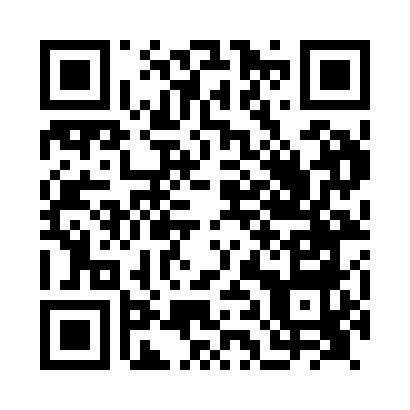 Prayer times for Aston Ingham, Herefordshire, UKWed 1 May 2024 - Fri 31 May 2024High Latitude Method: Angle Based RulePrayer Calculation Method: Islamic Society of North AmericaAsar Calculation Method: HanafiPrayer times provided by https://www.salahtimes.comDateDayFajrSunriseDhuhrAsrMaghribIsha1Wed3:415:401:076:158:3510:342Thu3:385:381:076:168:3710:373Fri3:355:361:076:178:3810:404Sat3:325:341:076:188:4010:435Sun3:295:321:066:198:4210:466Mon3:265:301:066:208:4310:487Tue3:235:291:066:218:4510:518Wed3:205:271:066:228:4710:549Thu3:175:251:066:228:4810:5710Fri3:155:231:066:238:5010:5811Sat3:145:221:066:248:5110:5912Sun3:135:201:066:258:5311:0013Mon3:135:191:066:268:5411:0114Tue3:125:171:066:278:5611:0115Wed3:115:161:066:288:5811:0216Thu3:105:141:066:298:5911:0317Fri3:105:131:066:309:0111:0418Sat3:095:111:066:319:0211:0419Sun3:085:101:066:329:0311:0520Mon3:085:091:066:329:0511:0621Tue3:075:071:066:339:0611:0722Wed3:065:061:076:349:0811:0723Thu3:065:051:076:359:0911:0824Fri3:055:041:076:369:1011:0925Sat3:055:021:076:369:1211:0926Sun3:045:011:076:379:1311:1027Mon3:045:001:076:389:1411:1128Tue3:034:591:076:399:1611:1129Wed3:034:581:076:399:1711:1230Thu3:034:571:076:409:1811:1331Fri3:024:571:086:419:1911:13